21 МАРТА18.00, ТЕАТР КУКОЛАлматинский театр имени Байтена Омарова «Жас Сахна» «Одноклассники. Уроки жизни» /трагедия по пьесе Тадеуша Слободзянека «Наш класс», 18+/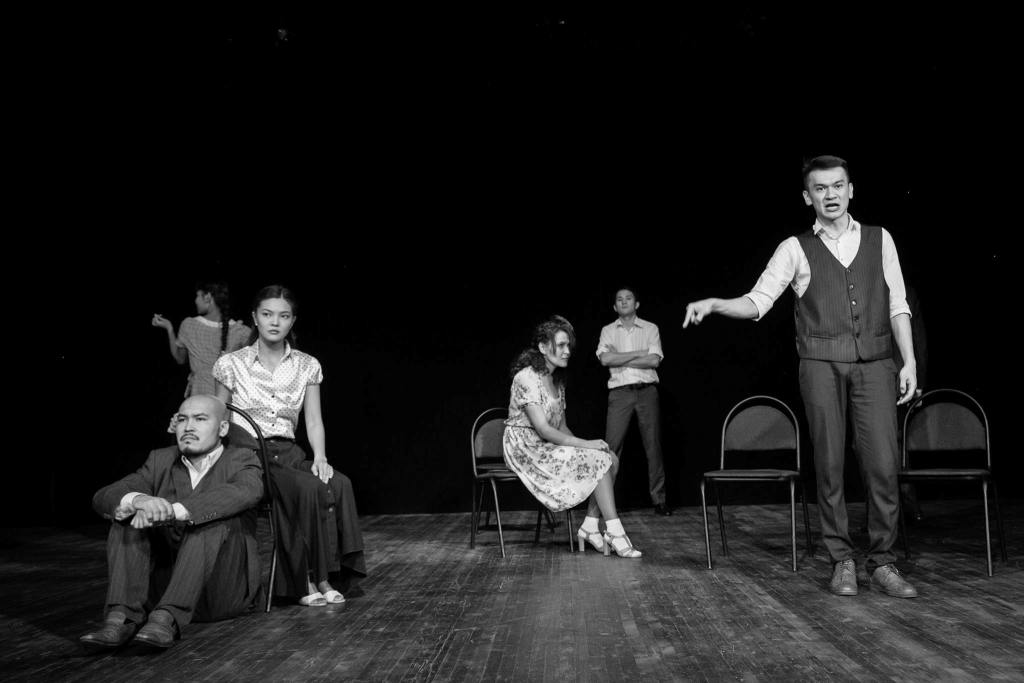 Действие пьесы начинается в маленьком безымянном городке в конце 20-х годов, а судьбы персонажей – польских и еврейских мальчиков и девочек из одного класса –  прослеживаются вплоть до наших дней. Городок такой в Польше есть, и называется он Едвабне, а у десяти героев пьесы имеются реальные прототипы. Пьеса о настоящих ценностях в жизни каждого из нас.Яна Чичина («Театральный город»): «Эта на самом деле жуткая история – про реально существовавший польский городок Едвабне, где в июле 41-го 1600 евреев были замурованы в сарае и сожжены заживо. Долгое время виновными в случившемся считали немецких фашистов, но расследование доказало страшную правду – судьями возомнили себя местные жители». Пьеса была написана в 2008 г., и тогда уже ее читали в тель-авивской «Габиме». Мировая премьера состоялась в сентябре 2009 г. в Национальном театре Лонд она. В варшавском «Театре на Воле» пьеса Тадеуша Слободзянека  была поставлена осенью 2010 г. Тогда же «Одноклассники» были отмечены главной литературной премией Польши «Нике». Спектакль – обладатель гран-при Международного фестиваля больших спектаклей малой формы «ArtОкраина» (г. Санкт-Петербург, 2015 г.). Призер фестиваля «Встречи в России» стран СНГ и Балтии театра «Балтийский дом» (г. Санкт-Петербург, 2016 г.). Лучший спектакль 2015 года в г. Алматы.автор: Тадеуш Слободзянекрежиссeр: Барзу Абдураззаковпродолжительность: 2 часа 10 минут21 МАРТА19.00, ДРАМТЕАТР Российский государственный академический театр драмы им. Фeдора Волкова (г.Ярославль)«Месяц в деревне» /комедия в 2-х действиях,18+/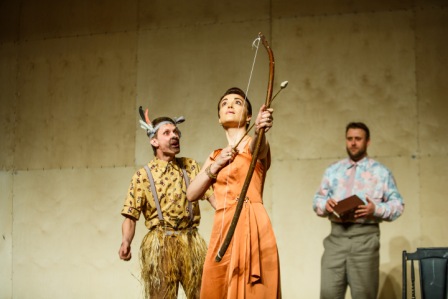 Что случается, если взоры всех женщин вдруг обращаются к одному юноше? Что случается с любящими этих женщин мужчинами? Студент Беляев, нанятый учителем в поместье, становится яблоком раздора для окружающих дам, зрелых и молодых. Нет, в тургеневской пьесе нет трагедии («ведь все мы прекрасные люди»), нет выстрела, нет роковых неразрешимых страстей, лишь неловкости, немного притворства и невинного вранья… Евгений Марчелли с грустью и свойственным ему юмором повествует историю неслучившейся любви — в сущности, нелепую и трагичную. Театровед Ирина Алпатова: «Режиссер Евгений Марчелли, неоднократный номинант и лауреат «Золотой Маски», поставил известную пьесу Ивана Тургенева как комедию. А это не совсем характерно для сценической истории хрестоматийного произведения. Комедийность жанра совсем не исключает подлинности чувств и страстей персонажей в виртуозном исполнении артистов знаменитой труппы Волковского театра. Просто здесь нет истерических «надрывов» и беспросветной печали, а история читается легко и светло». Спектакль – номинант на Национальную театральную Премию «Золотая Маска-2016» (в 6 номинациях).автор: Иван Тургеневрежиссeр: Евгений Марчеллипродолжительность: 3 часа с антрактом22 МАРТА18.00, ТЕАТР КУКОЛТеатр танца «Caro» (г. Седльце, Польша)«Архипелаг» /танцевальный перформанс/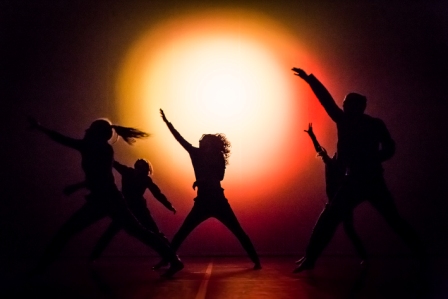 Новая работа Матея Кузьминского для Театра танца «Caro» являет собой калейдоскоп образов и воспоминаний, увлекающих нас в сюрреалистическое пространство, где время закручивается в спираль. Повторяющиеся и, казалось бы, не связанные друг с другом сцены отражают современный фрагментированный мир, где реальные и мнимые образы размыты до неузнаваемости.Как результат – портрет пяти человек, у каждого из которых – своя история и собственные желания, находящиеся в постоянном движении. Они становятся частью архипелага воспоминаний, постепенно охватывающего аудиторию незабываемой силой образов.фото: Katarzyna Machniewiczдраматург: Адам Хипкиавтор идеи, хореограф: Матей Кузьминский продолжительность: 2 часа22 МАРТА19.00, ДРАМТЕАТРРежиссерская лаборатория «Ученики Туминаса» при Государственном академическом театре им. Е.Вахтангова и Театральном институте им. Б.В.Щукина (г.Москва)«Король умирает» (г.Москва)/фарс,16+/ 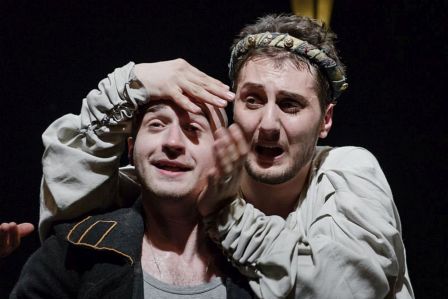 Умирает король, умирает человек, вместе с ним рушится и окружающая его действительность. Народ и придворные погибают от эпидемий и войн, крыша замка прогнила и протекает, стены продуваются ветрами, погода портится, воспоминания путаются, чувства отмирают, ощущения теряют былую силу. Король изо всех сил цепляется за жизнь, и только самые близкие люди остаются с ним в последние часы. Кто-то хочет задержать его уход, а кому-то невыносимо видеть предсмертные муки короля, теряющего пред лицом смерти все остатки величия и превращающего последние часы своей жизни в трагифарс.Спектакль представляет собой попытку остановить момент перехода между жизнью и смертью и рассмотреть его во всех подробностях. Момент превращается в длящееся состояние с оттенками и полутонами, всплесками и замираниями. Спектакль и о том, как меняется во времени наше отношение к смерти. При рождении мы не догадываемся о смерти, потом о ней узнаем, потом гоним мысли о ней, пытаемся ее преодолеть, но вскоре смиряемся и, в конце концов, встречаем ее наедине – в тишине и затаив дыхание.автор: Эжен Ионеско режиссер: Анатолий Шульевпродолжительность: 1 час 30 минут22 МАРТА21.00, МАЛЫЙ ЗАЛ ТЕАТРА  КУКОЛ«Синяя-синяя» (Могилев, Беларусь)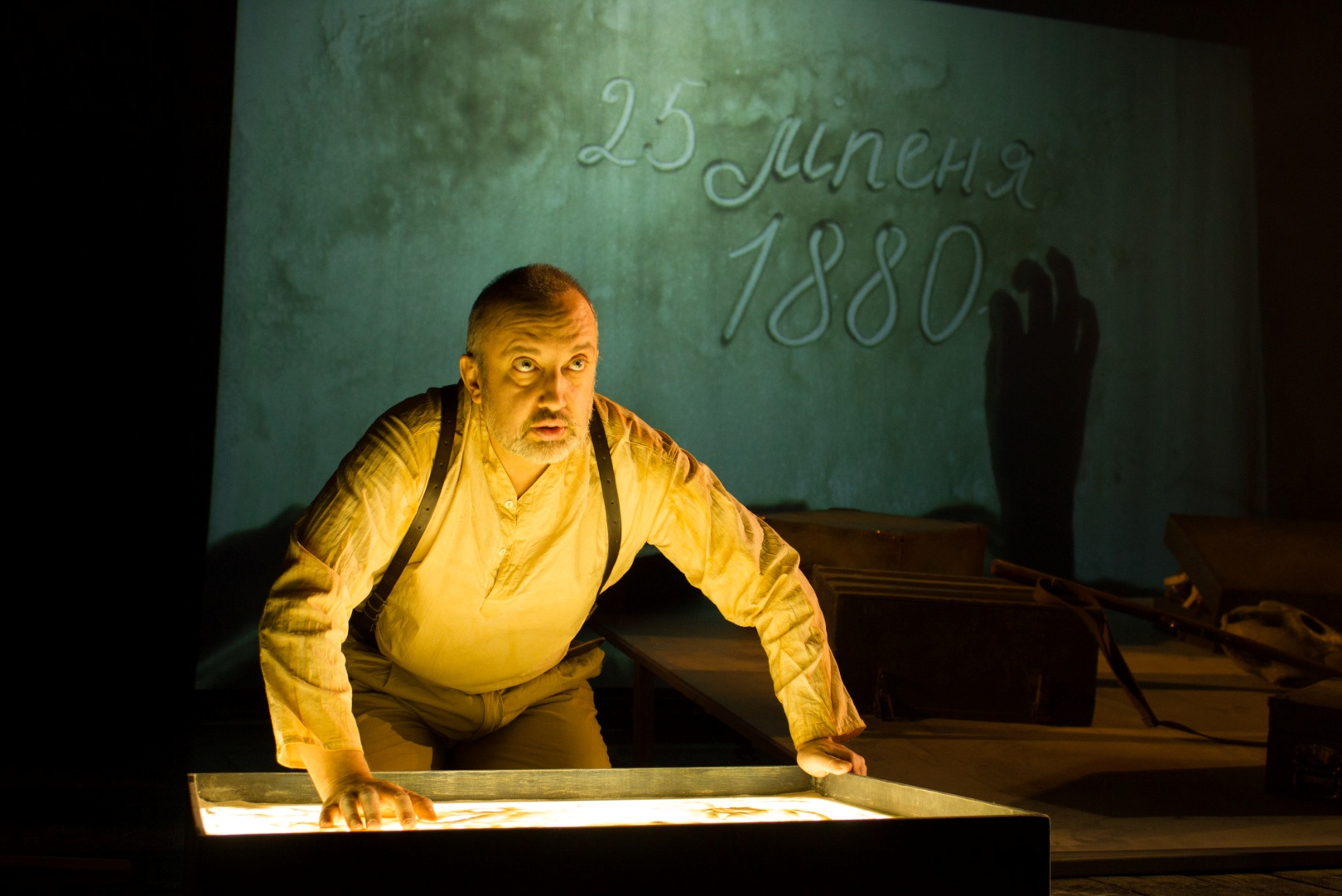 /галлюцинация в 1-м действии без антракта, 18+/спектакль идет на белорусском языке «25-га ліпеня 1880 года. Вялікая Cахара. Іх засталося толькі двое: маленькая дзяўчынка Джаміля і Пятрок Ясюкевіч, былы паўстанец, былы Беларус, былы чалавек… чалавек без яды, без вады, без Радзімы». Чтобы отвлечь девочку от мук жажды, Петрок рассказывает историю-сказку про свою Родину-Рай «Синюю-синюю», историю потери и обретения. Время и пространство распадается. Всплывают и смешиваются в коктейль картины прошлого и миражи, образуя мозаику сцен. Находясь между галлюцинацией и физической реальностью, герой делает попытки реконструкции событий своей жизни и осознания их. Но попытки постоянно разбиваются безжалостным врагом – песком, все больше захватывающим их в плен.Могилевский областной театр кукол автор: Владимир Короткевич режиссер: Игорь Казаковисполнитель: Николай Стешиц, Лауреат Национальной театральной премии Республики Беларусьпродолжительность: 50 минут23 МАРТА18.00, ТЕАТР КУКОЛРежиссерская лаборатория «Ученики Туминаса» при Государственном академическом театре им. Е. Вахтангова и Театральном институте им. Б.В.Щукина (г.Москва) «За закрытыми дверями»/драма,16+/ 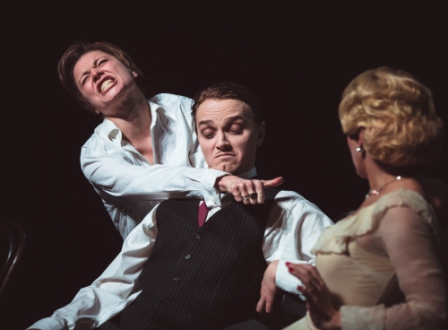 Когда Бог умер, человеку не на кого возлагать ответственность за свои поступки, кроме себя самого. Сартр, отбросив сантименты, вооружившись интеллектом, остро, безжалостно и насмешливо препарирует природу человека, ощутившего на себе гнет ответственности. Но через видимое равнодушие автора все настойчивее звучит и тревожит вопрос: почему люди так естественно приходят в своих взаимоотношениях к модели «палач-жертва»? Каждый персонаж этой пьесы незаметно для себя примерил маску палача и тем самым стал воплощением Ада для ближнего. Знаменитый афоризм Сартра «Ад – это другие» подводит нас к главной проблеме пьесы: что за внутренний «вывих» человеческой природы заставляет нас бесконечно причинять боль другому? и что, «если все-таки попробовать друг другу помочь»? В поисках ответа Сартр создает причудливую смесь философской притчи и черной комедии.автор: Жан-Поль Сартр режиссeр: Хуго Эрикссенпродолжительность: 1 час 15 минут23 МАРТА19.00, ДРАМТЕАТР Театр юных зрителей им. А.А.Брянцева (г.Санкт-Петербург) «Дорогая Елена Сергеевна» /16+/Артист ТЮЗа Александр Иванов, для которого «Дорогая Елена Сергеевна» стала режиссерским дебютом, поставил спектакль о жизненных ценностях, о конфликте поколений: спектакль о молодежи и для молодежи. Вопросы и темы, поднятые в пьесе, написанной еще в 1980 году, сегодня актуальны, как никогда. Как и современные школьники, советские подростки шли на хитрости, чтобы сдать экзамен, а их родители прибегали к любым возможным уловкам, дабы любимый ребенок учился в самом престижном институте – так же, как и родители сегодняшние. Всегда существовало социальное неравенство среди учеников одного класса, всегда в учебных коллективах были «ведущие» и «ведомые». В «Дорогой Елене Сергеевне» режиссер поднимает вопросы совести, морали и ответственности за свои поступки. Простой, цепляющий за душу сюжет заставит зрителя задуматься: что важнее – школьный экзамен или экзамен перед жизнью? как далеко может зайти человек ради достижения своей цели?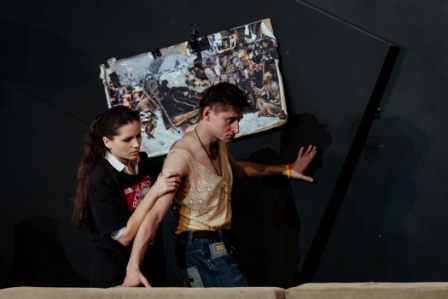 Режиссер о спектакле: «Я всегда вспоминаю слова моего Мастера. Когда он сам учился, к нему подошел пожилой интеллигентный человек и сказал: «Ребята, вам будет очень сложно жить, потому что на вашем веку уже не осталось людей, перед которыми было бы стыдно». Елена Сергеевна – как раз одна из тех людей, перед которыми должно быть стыдно». Спектакль адресован молодeжи.автор: Людмила Разумовская  режиссeр: Александр Ивановпродолжительность: 2 часа 20 минут с антрактом23 МАРТА20.00, МАЛАЯ СЦЕНА ДРАМТЕАТРАТеатр Caprile (г.Вена) «Монтевидео» на немецком языке с субтитрами 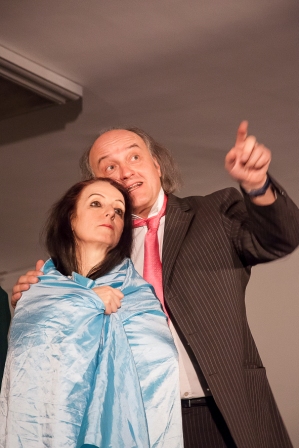 Драган Великич, современный сербский писатель и дипломат, работавший некоторое время в посольстве в Вене, делится своим дипломатическим опытом. В спектакле повествуется о пожилой паре – актрисе и дипломате, который в последний раз занимает должность посла в Монтевидео. Оба находятся на борту корабля, который должен доставить их к новому месту назначения. Во время этой поездки герои вспоминают свою прежнюю жизнь, предыдущие отношения, а также знакомство друг с другом. Герои смотрят на мир под абсолютно разными углами и постоянно ссорятся между собой. Cмогут ли они спасти свою любовь, которая, безусловно, еще не угасла?На борту есть и другие пассажиры – хромой бортпроводник и танцовщица, которые то в веселой, то в мелодраматической манере комментируют действия пары, используя язык тела.Очень легкая постановка с искрометным юмором и скрытой сатирой, а также с гениальными декорациями, которые состоят разве что из четырех пляжных кресел да спасательного круга.автор: Драган Великичрежиссeр: Андреас Козекпродолжительность: 1 час 30 минут24 МАРТА18.00, ТЕАТР КУКОЛРоссийский академический Молодежный театр (г.Москва) «Как я стал идиотом»/путешествие в глупость,16+/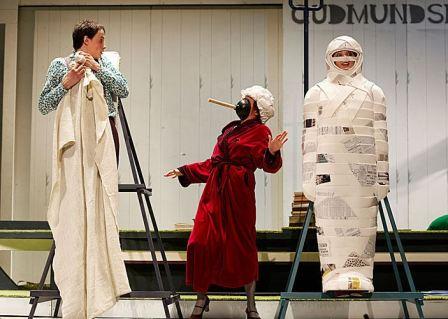 Получив несколько дипломов, Антуан понимает, что выучился на безработного. Его знания никому не нужны. Его чувства никому не интересны. Он смешон своим отношением к жизни, он слишком серьезен для нее. «Ум делает своего обладателя несчастным, одиноким и нищим», – решает Антуан и пытается стать идиотом. Наталия Каминская («Театральная афиша»): «…вся эта история представлена нарочито по-детски и отчетливо напоминает детсадовские игры в пап и мам или клоунские антре. Режиссер помещает персонажей на бутафорский кораблик, в котором они совершают свою одиссею за потребительским «золотым руном», периодически высаживаясь на очередной желанный «берег». Откровенно прикидываясь и играясь, шутя и переодеваясь, компания помогает герою пройти путь от самого себя к обитателю идиотического парадиза и... обратно. Юмор и сарказм французского писателя легко проецируются на российские реалии и современное состояние отечественных умов».автор: Мартен Паж   режиссер: Владимир Богатыревпродолжительность: 2 часа 40 минут с антрактом24 МАРТА,18.00 25 МАРТА,17.00МАЛАЯ СЦЕНА ДРАМТЕАТРАБелорусский государственный молодежный театр (г.Минск)«Саша, вынеси мусор» /драма,16+/Есть время жить, а есть время… воевать. Но что делать, если ты офицер и умер от сердечной недостаточности до начала войны?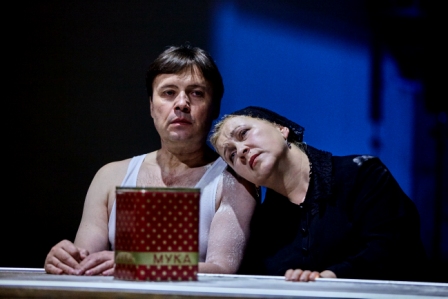 Современная Украина, 2014 год. Саша уверен: смерть – не оправдание для того, кто дал присягу перед Родиной. Жена и беременная падчерица Саши готовы принять его с того света, если он вернется в семью, а не на войну. Живые спорят с мертвыми, женщины восстают против эгоистичных законов мужского мира, где их удел – провожать, ждать и оплакивать. И все-таки продолжать жизнь.Пьеса «Саша, вынеси мусор» написана современным украинским драматургом Натальей Ворожбит. В Белорусском государственном молодежном театре пьесу Н.Ворожбит поставил артист театра Дмитрий Богославский.автор: Наталья Ворожбитрежиссер: Дмитрий Богославский продолжительность: 1 час 20 минут24 МАРТА19.00, КЗ «Могилев»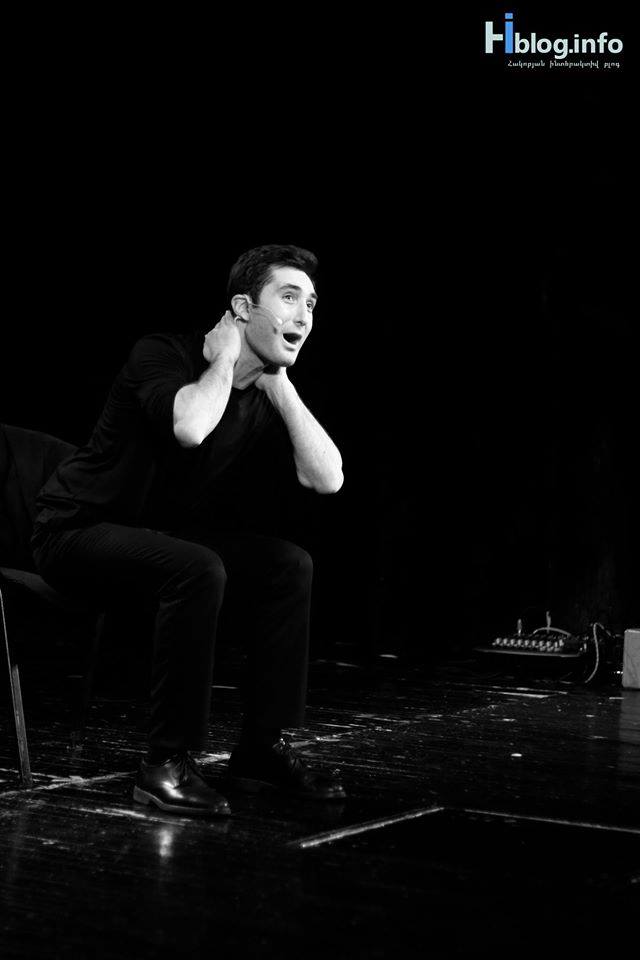 Айк Петросян (г.Ереван) «ЕСЛИ БЫ БЫЛ ПАПОЙ» /stand up show/Cпектакль «Если бы я был Папой», автором и режиссером которого является Айк Петросян – это своеобразный жанр stand-up’а – веселое шоу, наполненное музыкой, гротеском, эксцентрикой, пародиями и, конечно же, юмором. В спектакле, который проходит в живом музыкальном сопровождении джазового оркестра, царит непринужденная атмосфера. Затронуты темы становления семьи, отношений мужчины и женщины, поведенческие образы взрослых и детей, и обо всем этом рассказывается при помощи шуток, иронии и песен. Как говорится, о серьезном – с улыбкой...автор, режиссер: Айк Петросянпродолжительность: 1 час 30 минут24 МАРТА19.00, ДРАМТЕАТРТбилисский государственный академический русский драматический театр им. А.С.Грибоедова«Холстомер. История лошади»/трагическая исповедь по мотивам повести Л.Н.Толстого, 16+/ 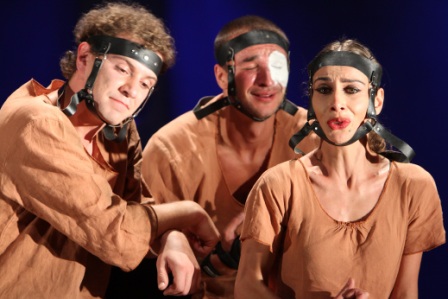 Спектакль «Холстомер. История лошади» – посвящение великим деятелям культуры Георгию Товстоногову и Евгению Лебедеву. В памяти зрителей сохранилась легендарная постановка санкт-петербургского БДТ «История лошади» (1975) – спектакль Георгия Товстоногова, в котором одну из своих лучших ролей сыграл потрясающий Евгений Лебедев. Для воплощения классического произведения режиссер-постановщик Автандил Варсимашвили, не опасаясь сравнений с легендарными предшественниками, нашел новые смыслы, подобрал новую стилистику и создал самостоятельный спектакль, современное действо – яркое, зрелищное и при этом – трагическое и пронзительное. В спектакле театра Грибоедова используется неожиданный ход: Холстомер представлен в трех возрастных проявлениях. Но главным героем остается один – старый пегий мерин, перед которым, на пороге гибели, проходит вся его жизнь, полная страданий. Пройдя мучительный жизненный путь, Холстомер остается образцом терпения, великодушия и смирения. Жестокое отношение к старости, человеческая беспощадность к «белым воронам», четкое противопоставление нравственного безнравственному, отсутствие выбора как духовная свобода угнетенного, но не сломленного существа – такие жесткие вопросы ставит перед зрителем режиссер.Спектакль «Холстомер. История лошади» завоевал славу одного из лучших в современном театральном мире. В 2013 году спектакль был удостоен Гран-при XI Международного форума театрального искусства «Золотой Витязь» в Москве, а исполнитель главной роли Валерий Харютченко стал обладателем «Золотого диплома» форума. автор: Л.Н.Толстой    автор инсценировки, режиссер: Автандил Варсимашвили, лауреат Государственной премии Грузии, лауреат премии им. К. Марджанишвилипродолжительность: 1 час 20 минут25 МАРТА17.00, ТЕАТР КУКОЛСанкт-Петербургский государственный театр «Суббота»«Спасти камер-юнкера Пушкина» /трагикомедия/ 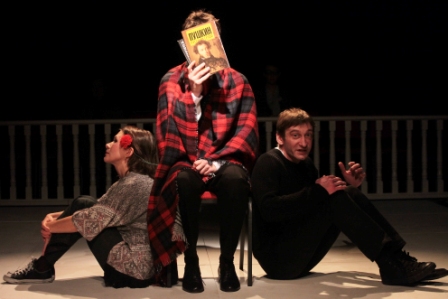 Жизнь простого советского обывателя по фамилии Питунин не предвещала никаких сюрпризов: школа – техникум – армия – работа. Вот только одна заминка: чем дальше, тем больше в эту жизнь стал вмешиваться… Пушкин. Тот самый, Александр Сергеевич, «солнце русской поэзии». Как вышло, что парень из простой семьи стал одержим  планом спасения Пушкина от пули Дантеса? И какую дуэль судьба приготовила самому Питунину? Истину должен установить суд, на который театр «Суббота» и приглашает зрителей.Режиссер Татьяна Воронина: «Это не первая моя встреча с пьесой Михаила Хейфеца – на режиссерских лабораториях в Йошкар-Оле и Уфе я делала на ее основе эскизы. И всякий раз поражалась тому эффекту, который она производит на зрителей. Люди разных поколений, словно сговорившись, повторяют: «Это как будто про меня! И со мной такое было!»В 2016 году спектакль стал обладателем высшей театральной премии Санкт-Петербурга «Золотой софит» как «Лучший спектакль на малой сцене», а также вошел в лонг-лист «Золотой маски». автор: Михаил Хейфецрежиссер: Татьяна Воронинапродолжительность: 1 час 40 минут25 МАРТА19.00, ДРАМТЕАТРМогилевский областной драматический театр «Крейцерова соната» /спектакль в 2 акта по одноименной повести Л.Н.Толстого, 16+/В 1889 году Лев Толстой своей повестью «Крейцерова соната» бросил вызов общественности своего времени. Он обличил порочность отношений между мужчинами и женщинами, одобрение и даже пропаганду «оздоровительных» связей в цивилизованном обществе. И поэтому брак, как основа продолжения рода человеческого и как духовный союз мужчины и женщины, имеет опасность потерять свою ценность, необходимость, залог развития здорового общества и сохранения человеческого вида на земле как такового. Толстой обнаруживает неправедность, болезненность, червоточину в самом фундаменте, в основе – человеческой нравственности. Атом сладострастия проник в умы и подсознание людей, быстрый, неизлечимый, разрушительный,  как чума. Это откровение вызвало большой резонанс и жаркую дискуссию не только среди соотечественников Льва Николаевича, но и нашло отклик в мировой общественности. С тех пор прошло более ста лет. Род человеческий продолжается, как и должно этому быть! Может, мы стали другими, мудрее наших предков, уже вполне здоровы…?! 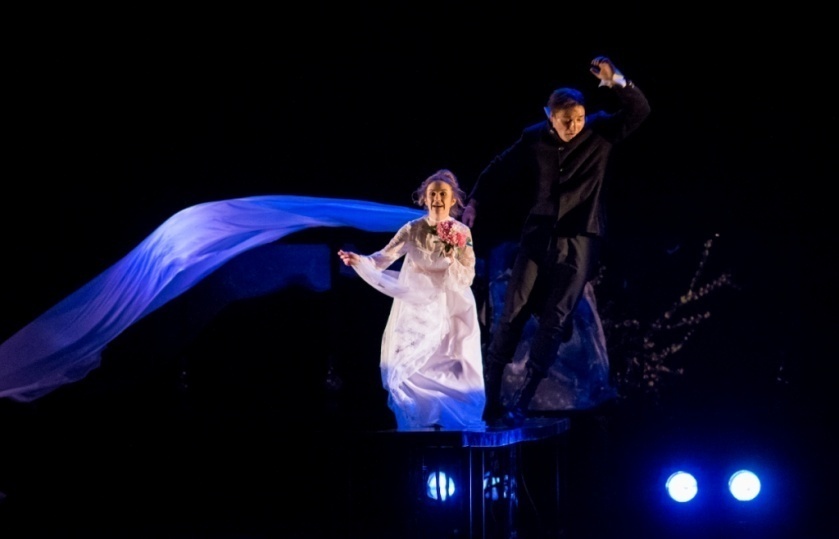 За исполнение роли Василия Позднышева в спектакле «Крейцерова соната» Иван Трус стал лауреатом IV Республиканского конкурса театрального искусства «Национальная театральная премия» в номинации «Лучшая мужская роль в спектакле театра драмы» (2016 г.).фото: Юлия Пеплеравтор: Лев Толстой режиссер: Саулюс Варнас, лауреат Национальной театральной премии Республики Беларусь   продолжительность: 2 часа с антрактом25 МАРТА19.00, КЗ «Могилев»Белорусский государственный молодежный театр (г.Минск)«Предметный разговор» (Минск, Беларусь)/танцевальный перформанс, 12+/Медиа-проект, перформанс, лаборатория, форма открытого диалога с пространством, со зрителем. В реальном времени танцовщики разбираются в том, что есть современное искусство, насколько оно предметно или достаточно представить нужный контекст, а сам арт-объект не важен. Куда приведет эксперимент – неизвестно. Большая часть действия основана на импровизации и взаимодействии с вербальной нагрузкой (серия интервью с очень разными людьми).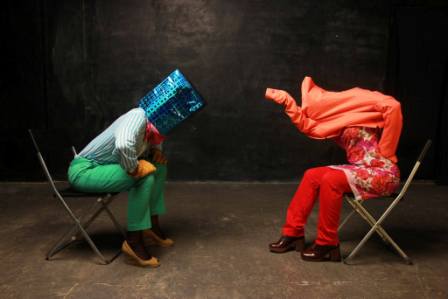 автор идеи, режиссeр: Ольга Скворцовапродолжительность: 1 час 10 минутфото: Ольга Рабецкая25 МАРТА20.00, МУЗЕЙ ЭТНОГРАФИИТеатр-студия «Theaomai» (г.Вильнюс)«Братья Карамазовы» /драма по одноименному роману Ф.М.Достоевского/на литовском языке с синопсисомСпектакль «Братья Карамазовы» поставлен по мотивам одноименного романа Ф.М.Достоевского. Духовный рост человека, истоки преступления, необходимость  реорганизации  общества, «есть ли Бог или нет?» – ответы на эти вопросы авторы постановки ищут вместе с персонажами спектакля. Что происходит с  человеком, когда он теряет веру? «Если Бога нет, то всё дозволено?» 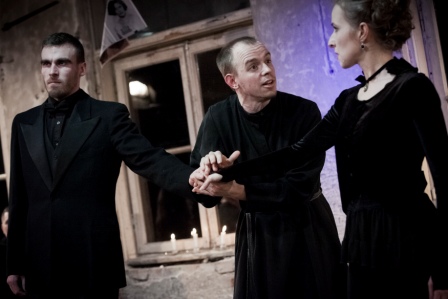 Татьяна Соколова, газета «Обзор»: «Молодые актеры театра – выпускники Литовской академии музыки и театра, курса Э.Някрошюса и С.Кривицкене – создали на сцене очень яркие образы героев романа. Особое внимание хотелось бы уделить игре актеров не только на сцене, но и в зале. Те, кто видел этот спектакль, не могли остаться в стороне, ведь герои постоянно находились среди присутствующих. Это новшество для многих было удивительным и непривычным: персонаж мог находиться рядом с вами в одном ряду, или же целовать вашу руку во время какого-либо действия, или присесть на пол у ваших ног, вовлекая вас тем самым в театральную игру». Спектакль был сыгран во многих нетипичных местах, включая тюрьмы, церкви и монастыри. 2012 г. – «Лучший  спектакль» фестиваля дебютов «TYLOS» (Вильнюс); «Лучший спектакль» Международного театрального фестиваля «Rencocontres du Jeune Theatre Europeen» (Гренобль, Франция);2014 г. – Гран-при Международного театрального фестиваля «Твой шанс» (Москва);2016 г. – Гран-при Международного театрального фестиваля «Перекресток» (Друскининкай); Гран-при Международного фестиваля камерных спектаклей по произведениям Ф.М. Достоевского (Великий Новгород – Старая Русса).автор: Федор Достоевский   режиссер: Сильва Кривицкиенепродолжительность: 2 часа26 МАРТА17.00, МАЛАЯ СЦЕНА ДРАМТЕАТРАМогилевский областной театр драмы и комедии им. В.И. Дунина-Марцинкевича (г.Бобруйск) «Лондон» /история одного необычного возвращения, 16+/История основана на реальных событиях. Сантехник местного ЖРЭУ Гена к своим 34 годам успел пройти огонь и воду: жениться «по залету», завести сына и развестись, отсидеть в тюрьме, перестать пить и стать незаменимым на работе. Но жизнь Гены на этом не успокаивается и подбрасывает ему новое испытание – увлекшись еще в тюрьме соломоплетением, Гена неожиданно получает международное признание и втайне едет в британскую столицу на конкурс народного творчества. Вернется ли Гена назад или останется в Англии?..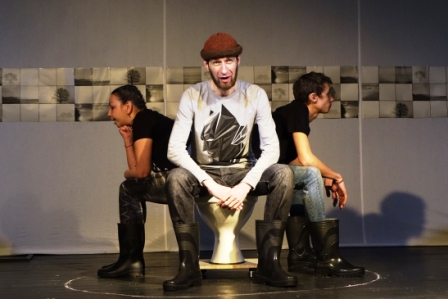 В 2015 году пьеса «Лондон» была удостоена Гран-при программы «Конкурс конкурсов» российской театральной премии «Золотая маска». В спектакле используется ненормативная лексика.автор: Максим Досько режиссер: Елена Силутинапродолжительность: 1 час 15 минут26 МАРТА18.00, ТЕАТР КУКОЛ  Киевский театр «Золотые ворота» «Королева красоты, или Перед смертью не надышишься» /черная комедия,18+/Это история о домашней войне, которая идет между старой матерью Мэг Фолан и ее дочерью – сорокалетней девой Морин. Но это еще и история любви. В героях Мак Донаха множество жизненных сил и страстей. А бытовой реализм – лишь видимость, под которой искрится фантастический коктейль из сентиментальной мелодрамы, гротескной комедии, явного «театра жестокости» и философской притчи.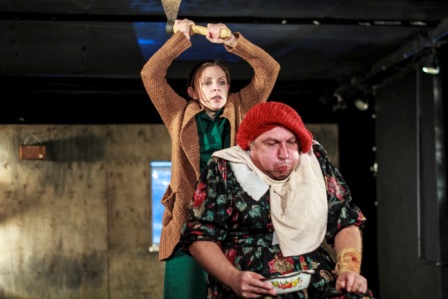 «Я хочу писать пьесы, которые бы немного расшевелили людей» – эти слова принадлежат ирландцу Мартину МакДонаху, чья первая пьеса «Королева красоты из Линана» была написана всего за 8 дней и строгая британская пресса сразу окрестила ее «чудом современного театра».автор: Мартин МакДонахрежиссeр: Максим Голенко продолжительность: 2 часа с антрактом26 МАРТА19.00, ДРАМТЕАТРТеатр-студия «Небольшой драматический театр» (г.Санкт-Петербург) «Братья Карамазовы» /спектакль по мотивам романа Ф.М. Достоевского,16+/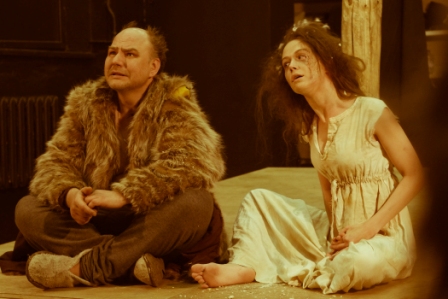  «Братья Карамазовы» – спектакль актерского курса Л.Б.Эренбурга в РГИСИ (выпуск 2017 года).Глыба романа Достоевского расколота создателями спектакля на горсть этюдов (традиционных для Эренбурга) – этюдов дерзких, острых, гротескных, преисполненных вулканической страсти, юмора, трюков, но собранных, нанизанных при этом на живую нитку психологического театра. У этого спектакля не повествовательный ритм, здесь нет чтения вслух, морализаторства и красивых поз. В нем – энергия несущейся тройки, молодецкая удаль и красота, сила и смелость, и даже в молчании – звон и дрожь.После предыдущих постановок НДТ, в частности – «На дне» и «Преступление и наказание» – размышления о взаимоотношениях человека и Бога не закончились. Более того, возможно, впервые у Эренбурга «Братья Карамазовы» – это спектакль не столько о Боге, сколько о черте, о соблазне, о бездне греха, о потере себя. И конечно, о любви, запредельной и всепобеждающей, ибо, какая бы она ни была, жизни без нее нет.В спектакле занят весь курс (два состава); в роли Федора Павловича Карамазова – актер НДТ и педагог курса – Константин Шелестун.автор: Федор Достоевский   режиссер-постановщик: Лев Эренбургрежиссер, соавтор спектакля: Вадим Сквирскийпродолжительность: 3 часа с антрактом26 МАРТА19.00, КЗ «Могилев»Республиканский театр белорусской драматургии (г.Минск)«Это всё она» /драма,18+/спектакль идет на белорусском языкеПьеса была написана Андреем Ивановым в рамках Первой международной драматургической лаборатории (Центр белорусской драматургии) и уже поставлена в России, Латвии, Украине, Чехии, Беларуси (Витебск) и Уругвае. 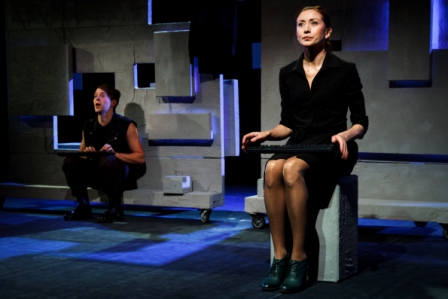 Даже самые близкие люди – друзья, влюбленные, родные – в современном обществе контактируют всё больше виртуально, а не реально. Что остается делать женщине, все попытки которой наладить отношения с сыном-подростком терпят фиаско? Пойти в соцсети? Представиться не собой? Это обман, но только так можно преодолеть пропасть непонимания.Однако всё тайное когда-нибудь становится явным…В 2013 году пьеса «Это все она» вошла в шорт-лист Международного конкурса драматургов «Евразия», в основную программу читок фестиваля молодой драматургии «Любимовка-2013». автор: Андрей Ивановрежиссeр: Моника Добровлянскапродолжительность: 2 часа с антрактом27 МАРТА18.00, ТЕАТР КУКОЛШоу Бремнера Дьюти (г.Нью-Йорк) «'33 (Кабаре)» на английском языке с субтитрами«Будет ли пение в темные времена?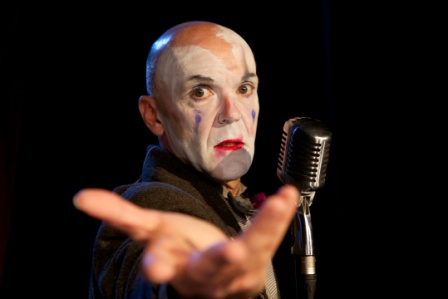 Да, здесь также будет пение,пение о темных временах»Бертольт БрехтБремнер Дьюти обратился к истории знаменитого берлинского кабаре «Эльдорадо», где выступала Марлен Дитрих и другие знаменитости, а с приходом к власти нацистов заведение было закрыто. Среди развалин кабаре актер падает на затемненную сцену. Когда подмостки освещаются, он понимает, что остался один. Его друзья и коллеги исчезли – они арестованы властями, повсюду лишь испорченный реквизит и порванные костюмы. Желая избежать той же участи и выжить, актер собирается бежать, исчезнуть в ночи. Но вот сквозь сломанную дверь проскальзывают зрители: они ждут шоу. Вдохновленный, артист играет для них спектакль, воссоздавая игру каждого из своих коллег – комедианта, танцовщицы и других участников труппы. Таким образом он, используя все свои таланты, отдает дань уважения пропавшим друзьям.Кабаре становится островком свободы в бушующем море войны, разрушений, репрессий. Несмотря на то, что в спектакле отражены события 30-х годов ХХ века и звучат песни той эпохи, эта история «вне времени»: нападки на культуру, репрессии против артистов имеют место и сегодня. Но даже тогда, когда все разрушено, можно найти в себе силы и мужество идти вперед…автор и исполнитель: Бремнер Дьюти режиссер: Дэйв Доусондраматургия: Каролина Рассел-Кинг, Роб Бернсоригинальная хореография и музыкальная инсценировка: Трэйси Дарин продолжительность: 1 час 15 минут27 МАРТА19.30, ДРАМТЕАТРТеатр-фестиваль «Балтийский Дом» (г.Санкт-Петербург)«Ты, я…» /трагифарс,18+/Почему люди, которые так нужны друг другу, не могут быть вместе? Дети и родители, мужчины и женщины всю жизнь идут к взаимопониманию, но в итоге оказываются лицом к лицу с пустотой. Героев пьесы современного российского драматурга Ильи Члаки  нельзя назвать счастливыми: суета, вранье, горе, страдания... Детские обиды сменяются семейными ссорами – мальчик становится мужчиной и причиняет боль уже не матери, а любимой девушке, потом – жене. История отношений Дмитрия и Клоунессы – странного персонажа, представляющего всех женщин, которых Дмитрий встретил на своем пути,  становится вечным сюжетом о борьбе Любви и Одиночества.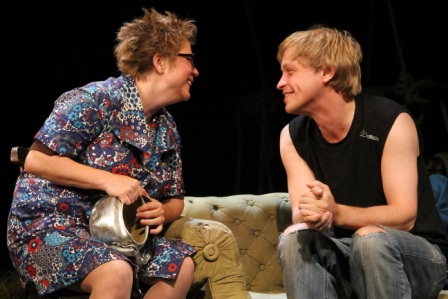 Спектакль Юрия Ядровского –  режиссера, известного своими постановками в Клоун-Мим театре «Лицедеи», решен в жанре трагифарса и заставит зрителей не только сопереживать героям, но и вместе с ними посмеяться над абсурдностью бытия. фото: Юрий Богатыревавтор: Илья Члакирежиссер: Юрий Ядровский продолжительность: 1 час 15 минут